Проект ДОГОВОРАо закупках работ ______________________________г. Астана         		 	           	«___»________ 20___ г.Акционерное общество «Кедентранссервис», именуемое в дальнейшем «Заказчик», в лице _________________________, действующего на основании _____________________, с одной Стороны, и ________________________________, именуемое в дальнейшем «Подрядчик», в лице _________________, действующего на основании ___________________, с другой Стороны, далее совместно именуемые «Стороны» или «Сторона» по отдельности, на основании пп.___ п. _____ Правил закупок товаров, работ и услуг Акционерным Обществом «Фонд национального благосостояния «Самрук-Қазына» и организациями пятьдесят и более процентов голосующих акций (долей участия) которых прямо или косвенно принадлежат АО «Самрук-Қазына» на праве собственности или доверительного управления, утвержденными решением Совета директоров АО «Самрук-Қазына» от 26 мая 2012 года №80 (далее – Правила)  и ____________ от_________ №____заключили настоящий договор о закупкахо закупках работ по _________________________________(далее – Договор), и пришли к соглашению о нижеследующем.В настоящем Договоре используются следующие термины:1) «День» - означает календарный  день, если иное прямо не предусмотрено Договором.2) «Рабочая Документация» - означает полный комплект документации, необходимый для выполнения определенных Работ.3) «Качество работ» - означает требования, предъявляемые Договором, СНиП и законодательством РК к уровню качества выполняемых Работ, включая уровень качества используемых для выполнения Работ Материалов и Оборудования.4) «Недостатки» - означает любые отступления в Работах по сравнению с Рабочей документацией, условиями настоящего Договора и изложенными в них требованиями к качеству Работ, ответственность за которые несет Подрядчик.5) «Протокол о недостатках» - означает документ, составленный и подписанный уполномоченными лицами Сторон по результатам приема-передачи Работ в соответствии с условиями настоящего Договора и содержащий перечень Недостатков,  обнаруженных Заказчиком во время проведения приема-передачи  Работ с указанием порядка и срока их устранения.6) Недоделки - означает незавершённый характер отдельных этапов работ, если они уже приняты.7) «Работы» - означает весь объем Работ, подлежащих выполнению Подрядчиком в соответствии с условиями  настоящего Договора. 8) «Объект» - волоконно-оптическая линия связи.Предмет Договора	1.1.По результатам:- проведенных закупок способом запроса ценовых предложений (протокол от «___»_______20___ года №___);- проведенных закупок способом из одного источника, на основании распоряжения Президента (или иного уполномоченного им лица) от «___»________20__года №___ «О проведении закупок способом из одного источника»;Подрядчик обязуется по поручению Заказчика выполнить обусловленные заданием Заказчика работ по _____________________________________в соответствии с Технической спецификацией (далее – Работы) и сдать результаты Заказчику, а Заказчик принять результаты Работ и оплатить их. 1.2. Наименование, место выполнения, единица измерения, количество и общая стоимость Работ указываются в Спецификации согласно Приложению  №1 Договора.	1.3. Работы выполняются усилиями Подрядчика, из его собственных материалов, силами своих специалистов и за его риск. Заказчик вправе предоставить Подрядчику требуемые для производства Работ материалы за свой счет. При этом стоимость Работ уменьшается на сумму, равную сметной стоимости предоставленных материалов Заказчика.	1.4. Качество Работы должно отвечать СНиПам, ГОСТам, иным требованиям законодательства Республики Казахстан и Договора.	1.5. Подрядчик гарантирует, что имеет все предусмотренные законодательством Республики Казахстан лицензии, разрешения, согласования и иные требуемые документы для производства Работ, предусмотренных Договором.1.6. Срок выполнения Работ до « »_______ 2015 года или ____календарных дней с момента подписания договора.1.7. Подрядчик обязуется выполнить Работы в соответствии с Графиком  работ согласно Приложению № 3 к Договору.1.8. Доля местного содержания в Договоре составляет (_____)_____________(Приложение № 4 к Договору)Стоимость Работ и порядок расчетов2.1. Общая стоимость выполняемых Подрядчиком Работ по Договору составляет ____________________________ (__________________) тенге, в том числе НДС_______________тенге, (далее – Общая сумма Договора).	2.2. Расчеты с Подрядчиком производятся Заказчиком согласно приложению №3   на основании промежуточных актов выполненных работ. Расчет производится в течение 30 (тридцати)  рабочих дней с момента подписания сторонами промежуточных актов выполненных работ. В указанном порядке может быть оплачено не более 80 % (восемьдесят процентов) от Общей суммы Договора.	Окончательная оплата по Договору, в размере 20% (двадцать процентов) от Общей суммы Договора производится Подрядчику Заказчиком за фактически выполненные Работы, но не более суммы оговоренной в Договоре при условии полного выполнения Подрядчиком обязательств по выполнению Работ по Договору и всех его обязательств по устранению выявленных недостатков, на основании счета-фактуры и подписанного Акта выполненных работ в течение 20 (двадцать) рабочих дней с даты подписания Акта выполненных работ уполномоченными представителями и получения Заказчиком счета-фактуры.	Необходимые документы, предшествующие ежемесячной оплате: промежуточные акты выполненных работ подписанные обеими сторонами, которые предоставляются Заказчику в срок до 15 числа каждого месяца.		2.3. Цена, указанная в пункте 2.1 раздела 2 Договора может быть пересмотрена Сторонами в соответствии с пунктом 133 Правил.2.4. Форма оплаты - перевод денег и/или зачет встречных требований Сторон.(зачет встречных требований осуществляется по согласованию Сторон в порядке, предусмотренном законодательством Республики Казахстан)В случае выполнения работ нерезидентом, применяются положения Раздела 7 «Особенности международного налогообложения» Налогового кодекса Республики Казахстан.Порядок выполнения и сдачи-приемки Работ		3.1.Подрядчик допускается к выполнению Работ с момента подписания Договора.3.2. При выполнении Работ Подрядчик обязуется соблюдать промежуточные сроки выполнения, указанные в Приложении № 3 (График Работ), являющемся неотъемлемой частью Договора. Подрядчик обязуется установить гарантийный срок на все выполненные Работы ______________месяцев.3.3. Подрядчик обязан произвести Работы лично не менее двух третей (2/3) от объема выполняемых Работ и вправе привлекать к исполнению Договора третьих лиц с предварительного письменного согласия Заказчика.	3.4.Приемка Работ Заказчиком производится ежемесячно согласно Приложению № 3 к Договору  и оформляется Подрядчиком актами выполненных работ.	3.5. Заказчик вправе в случае обнаружения недостатков, потребовать от Подрядчика его немедленного устранения. Подрядчик обязан за свой счет устранить недостатки, выявленные при приемке Работ Заказчиком.	3.6. При возникновении между Заказчиком и Подрядчиком разногласий по поводу недостатков (дефектов) выполненных Работ или их причин по требованию любой из сторон должна быть назначена экспертиза. Расходы по проведению экспертизы несет сторона, потребовавшая ее назначения, а если экспертиза назначена по согласованию сторон – обе стороны поровну.	3.7. Подрядчик после окончания всех Работ, оговоренных Договором, направляет уведомление Заказчику об окончании Работ. Заказчик не позднее чем в семидневный срок назначает комиссию по оценке завершенности Работ согласно Договору. (Рабочая комиссия). 	3.8. Рабочая комиссия составляет перечень недоделок  и указывает срок их устранения. Дата устранения недоделок является датой завершения Договора. Факт завершения всех недоделок  определяется Актом окончательной  приемки Объекта в эксплуатацию (актом Рабочей Комиссии).	3.9. Подрядчик гарантирует Заказчику, что материалы и оборудование, поставляемые по Договору, будут новыми, неиспользованными и соответствовать техническим спецификациям и проектно-сметной документации, а также что Работа будет выполнена без Дефектов, снижающих его качество до уровня, не соответствующего требованиям проектно-сметной документации либо исключающих возможность нормальной эксплуатации конструкций, оборудования. Работа, не соответствующая этим требованиям, в том числе содержащая недостаточно обоснованные и несанкционированные изменения, признается дефектной. 4. Права и обязанности Сторон 5.1. Подрядчик обязан:5.1.1. приступить к выполнению Работ в течение _______5.1.2. обеспечить качественное выполнение Работ, предусмотренных разделом 1 пункта 1.4 (Приложение № 2 к Договору) Договора;5.1.3. выполнять Работы в срок, указанный в пунктах 1.6., 1.7 раздела 1 Договора и в соответствии с Приложение № 3 к Договору;5.1.4. выполнять Работы с соблюдением действующих технических условий и норм на материалы (включая детали, конструкций, оборудование), а также требований, указанных в Технической спецификации согласно Приложению № 2 к Договору;5.1.5. устранять выявленные в ходе выполнения Работ недоделки в соответствии с пунктом 4.5 Договора, а также возместить все убытки Заказчику, возникшие в результате таких недостатков, в соответствии с условиями Договора;5.1.6. предоставить в течение 5 (пяти) рабочих дней после полного исполнения обязательств по Договору Заказчику отчетность по доле местного содержания по форме согласно Приложению № 4 к Договору;(Расчет доли местного содержания осуществляется в соответствии с Единой методикой расчета организациями местного содержания при закупе товаров, работ и услуг утвержденной Постановлением Правительства Республики Казахстан от 20 сентября 2010 года №964).5.1.7. своими силами и за свой счет устранять допущенные Подрядчиком и/или субподрядчиком недостатки, которые могут повлечь отступления от технико-экономических параметров, предусмотренных в Техническом задании или в Договоре;5.1.8. в случае возникновения обстоятельств, замедляющих ход Работ или делающих дальнейшее выполнение Работ невозможным, в течение 3 (трех) календарных дней со дня возникновения этих обстоятельств письменно информировать Заказчика об обнаруженной невозможности получить ожидаемые результаты или нецелесообразности продолжения Работы;5.1.9. гарантировать Заказчику отсутствие у третьих лиц исключительных прав на переданные на основании Договора результаты;5.1.10. незамедлительно по требованию представителя Заказчика представлять всю информацию о ходе выполнения Работ по Договору;5.1.11. обеспечить беспрепятственный доступ представителей Заказчика на территорию Подрядчика для определения соответствия выполняемых Работ действующим техническим нормативам;5.1.12. обеспечить все меры противопожарной безопасности, техники безопасности и экологической защиты на время проведения Работ:соблюдать Правила и требования охраны труда, техники безопасности и экологии;строго соблюдать правила пожарной безопасности и установленный порядок по режиму курения;- выполнение всех мер пожарной техники безопасности, экологии и режимности от своих работников.5.1.13. нести ответственность за весь риск, который связан с убытками или нанесением ущерба собственности и здоровью третьих лиц, в том числе своих работников, а также гибелью третьих лиц и/или своих работников, возникающий в течение и вследствие выполнения Договора.5.1.14 предоставить гарантию на результаты Работ сроком на _______. 5.1.15для выполнения Работ, приобретать отечественные товары, в случае если такие товары производятся на территории Республики Казахстан, в том числе по гарантийному обязательству, по приобретению отечественных товаров, необходимых для выполнения работ. Подтверждением является предоставление подрядчиком до даты подписания Сторонами соответствующую(окончательного) акта, подтверждающего выполнение Работ, копии сертификата СТ-КZ на товары. 5.1.16 работы должны выполняться согласно сметного расчета строительства, который является неотъемлемой частью договора (Приложение 7)         5.1.17. обеспечить строительство материалами, включая детали и конструкции, а также оборудованием5.2. Заказчик обязан:5.2.1. согласовать Подрядчику требования к Работам в сроки, установленные в Графике выполнения работ согласно Приложению № 3 к Договору; 5.2.2. передавать Подрядчику необходимую для выполнения Работ информацию и документацию;	5.2.3. назначить доверенных лиц для решения технических, организационных вопросов, проверки и утверждения актов приемки выполненных Работ, решения вопросов оплаты, контроля выполнения Работ.5.2.4. принять результаты выполненных Работ и оплатить Подрядчику стоимость выполненных Работ в соответствии с условиями Договора; 5.2.5. рассмотреть предъявленные Подрядчиком к оплате документы в течении 5 (пяти) рабочих дней с даты их предоставления и при возникновении замечаний к предоставленным документам сообщить об этом Подрядчику.5.3.Подрядчик имеет право:5.3.1. требовать от Заказчика оплаты выполненных Работ в соответствии с условиями Договора;5.3.2. выполнить Работы по Договору досрочно с предварительным письменным согласованием с Заказчиком;5.3.3. привлекать к выполнению Работ по Договору третьих лиц,                          при предварительном письменном согласии Заказчика.(Не допускается передача потенциальным поставщиком субподрядчикам на субподряд в совокупности  более двух третей объема работ (стоимости строительства)5.4. Заказчик имеет право:5.4.1. осуществлять контроль соответствия качества и объемов выполняемых Работ условиям Договора;5.4.2. отказаться от исполнения Договора в случаях, предусмотренных Договором, до сдачи ему результата Работ, уплатив Подрядчику часть установленной цены, пропорционально части Работ, выполненной до получения извещения об отказе Заказчика от Договора до даты его исполнения;5.4.3. требовать выполнения Работ в объеме и с качеством, установленным Договором;5.4.4. в случае выявления при приемке Работ недостатков, допущенных по вине Подрядчика поручить по согласованию с Подрядчиком исправление Работ другому лицу за счет Подрядчика, кроме того, потребовать оплаты штрафа, предусмотренного п.6.3раздела 6 Договора;5.4.5. доступа на территорию Подрядчика для проверки хода и качества выполняемых Работ;5.4.6. в случае неявки уполномоченного представителя Подрядчика на совместный разбор или безосновательного отказа в принятии обязательств в соответствии с условиями, указанными в разделе 6 Договора удерживать в безакцептном порядке из сумм оплаты по Договору все суммы пени, штрафов и убытков, причитающиеся Заказчику в соответствии с условиями Договора, по решению комиссии по спорным вопросам. Комиссия по спорным вопросам состоит из уполномоченных представителей Сторон, решения комиссии оформляются протоколом и подписываются уполномоченными представителями Сторон.Ответственность Сторон6.1. За неисполнение или ненадлежащее исполнение обязательств по условиям Договора Стороны несут ответственность в соответствии с Договором. В части, не урегулированной Договором, ответственность Сторон регулируется законодательством Республики Казахстан.6.2. При несоблюдении по вине Подрядчика сроков выполнения Работ, Подрядчик оплачивает пеню в размере 0,1% (ноль целых одна десятая) процента от не выполненных работ по Договору за каждый день просрочки, но не более 5% (пяти) процентов от общей суммы Договора.6.3. За недостатки Работ, допущенные по вине Подрядчика, включая недостатки, обнаруженные впоследствии в ходе процесса эксплуатации Объектов, Подрядчик обязуется заплатить штраф в размере 10% (десяти процентов) от общей стоимости Договора.6.4. При обнаружении недостатков в работах Подрядчик по требованию Заказчика обязан безвозмездно переделать Работы и соответственно произвести необходимые дополнительные работы, а также возместить Заказчику убытки в соответствии с законодательством Республики Казахстан.6.5. В случае просрочки платежа и возврата внесенного обеспечения исполнения Договора, Подрядчик имеет право потребовать от Заказчика уплаты пени в размере 0,1% (ноль целых одна десятая) от неоплаченной суммы за каждый день просрочки, но не более 5% (пяти) от этой суммы.6.6. В случае неисполнения обязательств Подрядчиком по доле местного содержания,  Подрядчик уплачивает Заказчику штраф в размере 5% (пяти процентов) от общей суммы Договора, а также 0,15% (ноль целых пятнадцать сотых процентов) от общей суммы Договора за каждый 1% (один процент) невыполненного местного содержания, но не более 5% (пяти процентов) от Общей суммы договора.6.7. В случае несвоевременного предоставления отчетности по местному содержанию, а также предоставления недостоверной отчетности Подрядчик уплачивает штраф Заказчику в размере 1 % (одного процента) от Общей суммы договора.6.8.  В случае не устранения Подрядчиком выявленных недостатков в указанный Заказчиком срок, Подрядчик уплачивает штраф в размере 1% (одного процента) от Общей суммы договора.6.9. Подрядчик несет ответственность за весь риск, который связан с причинением им вреда имуществу Заказчика, жизни и/или здоровью работников Заказчика, а также третьих лиц, в ходе проведения работ по исполнению Договора.6.10. При нарушении условий Договора убытки, понесенные Сторонами, возмещаются в порядке, предусмотренном законодательством Республики Казахстан и Договором.6.11. Штрафные санкции за ненадлежащее исполнение или неисполнение обязательств по Договору, указанные в настоящем разделе, подлежат оплате Подрядчиком сверх суммы обеспечения исполнения договора, удерживаемого в соответствии с разделом 3 Договора.6.12. Заказчик без согласия Подрядчика имеет право удерживать суммы начисленных штрафных санкций из сумм, подлежащих к оплате. 6.13. Все штрафы, пени и неустойки должны быть оплачены Подрядчиком не позднее 5 рабочих дней с момента выставления счета на оплату.6.1.14 Суммы неустоек, пеней, штрафов и понесенных убытков, подлежащие оплате Подрядчиком в случаях, указанных в Договоре, Заказчик в без акцептном порядке удерживает из суммы своей кредиторской задолженности перед Подрядчиком по любым обязательствам последнего перед Заказчиком. При  этом,  в  случае отсутствия кредиторской задолженности у Заказчика перед Подрядчиком, Заказчик требует, а Подрядчик уплачивает суммы неустоек, пеней, штрафов и понесенных убытков в течение 5 (пяти) банковских дней со дня получения соответствующего требования (счетов на оплату).Заказчик вправе в безакцептном порядке удержать сумму задолженности Подрядчика по любым обязательствам последнего перед Заказчиком из суммы, подлежащей оплате Подрядчику за Работы, поставленные по Договору.6.1.15 В случае неисполнения Поставщиком гарантийного обязательства о приобретении отечественных товаров, необходимых для выполнения Работ, представленному в составе заявки на участие в тендере и Договоре, Поставщик несет ответственность за неисполнение обязательств в виде штрафа в размере 15% от общей стоимости Договора, который должен быть оплачен поставщиком или может быть удержан Заказчиком и до подписания сторонами соответствующего (окончательного) акта, подтверждающего прием - передачу закупаемого товара. При этом сведения о таком Поставщике Заказчиком в установленном порядке направляются в Уполномоченный орган по вопросам закупок в лице дочерней организации, определенной Правлением Фонда для внесения в Перечень ненадежных потенциальных поставщиков (поставщиков) Холдинга.Подтверждением исполнения гарантийного обязательства по приобретению отечественных товаров, необходимых для выполнения Работ, является предоставление Поставщиком до даты подписания сторонами соответствующего (окончательного) акта, подтверждающего выполнение Работ, копии сертификата формы СТ-КZ на товар(ы).Расторжение Договора7.1.Договор может быть расторгнут по соглашению Сторон в случаях, предусмотренных законодательством Республики Казахстан, или в одностороннем порядке по инициативе одной из Сторон, в порядке и на условиях, предусмотренных законодательством Республики Казахстан.7.2. Заказчик вправе досрочно расторгнуть Договор и требовать возмещения убытков в случаях:7.2.1. невнесения Подрядчиком обеспечений в порядке, определенном разделом 3 Договора; 7.2.2. нарушения Подрядчиком сроков выполнения Работ, как основного так и промежуточного (Приложение №3 к Договору);7.2.3. нарушением Подрядчиком порядка производства Работ, а также требований инструкций, положений и других нормативных документов, указанных в Технической спецификации (Приложение № 2 к Договору), являющейся неотъемлемой частью Договора;7.2.4. не устранения недостатков Работ Подрядчиком в течение срока, установленного Договором;7.2.5. предоставления Подрядчиком недостоверной информации по доле местного содержания в Работах согласно Приложению № 4 к Договору.7.3. За исключением случая, указанного в подпункте 6.1. раздела 6 Договора, при досрочном расторжении Договора Сторона, инициирующая расторжение Договора, направляет другой Стороне письменное уведомление о расторжении за 15 (десять) календарных дней, после чего Договор считается расторгнутым. При этом Заказчик оплачивает документально подтверждённый объем за фактически выполненные Работы. Обстоятельства непреодолимой силы 8.1. Стороны не несут ответственность, предусмотренную в Договоре, если невозможность выполнения ими условий Договора наступила в силу обстоятельств непреодолимой силы, в том числе стихийные бедствия, землетрясения, ураганы, пожары, технологические катастрофы, военные действия, эпидемии, забастовки и акты государственных органов. При наступлении обстоятельств непреодолимой силы, исполнение Договора может быть по отношению к пострадавшей Стороне приостановлено на период их действия и ликвидации последствий. Если обстоятельства непреодолимой силы длятся более трёх месяцев, то Стороны имеют право досрочного расторжения Договора, с уведомлением другой Стороны за 15 (пятнадцать) календарных дней, после чего Договор считается расторгнутым. 8.2. Сторона, ссылающаяся на такие обстоятельства, обязана в трехдневный срок в письменной форме информировать другую Сторону о наступлении подобных обстоятельств. Причем по требованию другой Стороны с наступлением таких обстоятельств должен быть предъявлен удостоверяющий документ, выданный компетентным органом. Общеизвестные обстоятельства не требуют документального подтверждения.8.3. Сторона обязана в течение 3 (трех) календарных дней в письменной форме сообщить о прекращении действия подобных обстоятельств, указав при этом срок, к которому предполагается выполнить обязательства по Договору.8.4. В случае возникновения обстоятельств непреодолимой силы срок выполнения обязательств по Договору отодвигается соразмерно времени, в течение которого действуют такие обстоятельства и их последствия.Порядок разрешения споров9.1. Все споры и разногласия, возникающие между Сторонами по Договору или в связи с ним, разрешаются путем переговоров между Сторонами в соответствии с действующим законодательством Республики Казахстан.9.2. В случае невозможности разрешения разногласий путем переговоров они подлежат рассмотрению в суде в городе Астана в соответствии с законодательством Республики Казахстан.Заключительные условия10.1. Договор вступает в силу с даты его подписания уполномоченными представителями Сторон и действует до момента полного и надлежащего исполнения Сторонами всех обязательств, включая гарантийных обязательств по Договору. 10.2.	Права и обязанности Сторон по Договору не могут быть переданы третьим лицам без письменного согласия другой Стороны.10.3.	Все изменения и дополнения Договора действительны только при условии, если они совершены в письменной форме, подписаны уполномоченными представителями Сторон и скреплены печатями.10.4.	Все уведомления и другие сообщения, требуемые или предусмотренные по Договору, должны быть составлены в письменной форме. Все уведомления или сообщения считаются предоставленными должным образом, если они будут доставлены лично, посредством почтой и курьерской связи по адресу Стороны, указанной в Договоре.10.5.Настоящий Договор составлен в двух идентичных экземплярах, на русском языке, имеющих одинаковую юридическую силу, по одному экземпляру для каждой из Сторон.Адреса, банковские реквизиты и подписи Сторон.ПОДРЯДЧИК                                                        ЗАКАЗЧИК                                                                                                                                           Приложение № 1                                                                                                                                                  к Договору о закупках _____________________________________от «____» ____________2015 года                   №_________Спецификация			ПОДРЯДЧИК                                                            ЗАКАЗЧИКПриложение № 2к Договору о закупках _____________________________от «____» ____________2015 года                   №_________Техническая спецификация ПОДРЯДЧИК                                                            ЗАКАЗЧИКПриложение № 3к Договору о закупках _________________________________________от «____» ____________2015 года                   №_________График выполнения РаботПриложение № 4к Договору о закупках ___________________________________________от «____» ____________2015 года                   №_________Отчетность по местному содержанию в работах и услугахДоля местного содержания рассчитывается согласно Единой методики расчета организациями местного содержания,утвержденной постановлением Правительства №964 от 20.09.10г.  по следующей формуле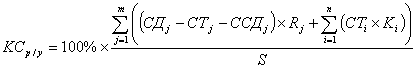 где:m - общее количество j-ых договоров, заключенных в целях выполнения работы (оказания услуги), включая договор между заказчиком и подрядчиком, договоры между подрядчиком и субподрядчиками и т.д.;j - порядковый номер договора, заключенного в целях выполнения работы (оказания услуги);СДj - стоимость j-ого договора;CTj - суммарная стоимость товаров, закупленных поставщиком или субподрядчиком в целях исполнения j-ого договора;ССДj - суммарная стоимость договоров субподряда, заключенных в целях исполнения j-ого договора;Rj - доля фонда оплаты труда казахстанских кадров в общем фонде оплаты труда работников поставщика или субподрядчика, выполняющего j-ый договор;n - общее количество наименований товаров, закупленных поставщиком или субподрядчиком в целях исполнения j-oгo договора;i - порядковый номер товара, закупленного поставщиком или субподрядчиком в целях исполнения j-oгo договора;СТi - стоимость i-oгo товара;Ki - доля местного содержания в товаре, указанная в сертификате о происхождении товара формы «CT-KZ»;Ki = 0, в случае отсутствия сертификата о происхождении товара формы «CT-KZ»;» если иное не установлено пунктами 7, 8 настоящей Единой методики расчета организациями местного содержания при закупке товаров, работ и услуг;S - общая стоимость договора.Rj - доля фонда оплаты труда казахстанских кадров в общем фонде оплаты труда работников поставщика или субподрядчика, выполняющего j-ый договор, рассчитывается по следующей формуле:Rj = ФОТРК/ФОТ,где:ФОТРК - фонд оплаты труда казахстанских кадров поставщика или субподрядчика, выполняющего j-ый договор, за период действия j-гo договора;ФОТ - общий фонд оплаты труда работников поставщика или субподрядчика, выполняющего j-ый договор, за период действия j-гo договораДоля местного содержания (%):													____________________________ М.П.													Ф.И.О. руководителя, подпись**КСр/у  = ______%** указывается итоговая доля местного содержания в договоре в цифровом формате до сотой доли (0,00)	                                         _______________________________________________Ф.И.О. исполнителя, контактный телефон________________________/            /МП_________________________ /               /МП№ Наименование работМестовыполнения работЕд. изм.Кол-воОбщая стоимость работ, тенгеИТОГО:ИТОГО:________________________/            /МП_______________________ /               /МП________________________/            /МП_______________________ /               /МППОДРЯДЧИКЗАКАЗЧИК________________ /              /МП________________ /              /МП№Наименованиезакупаемых работКоличество(объем) работСрок выполнения работ1234…№ п/пДоговора(m)СтоимостьДоговора(СДj)KZTСуммарная стоимостьтоваров в рамках договора (СТj)KZTCуммарная стоимостьдоговоров субподрядав рамках договора(ССДj)KZTДоля фонда оплаты труда казахстанскихкадров, выполняющегоj-ый договор (Rj)%№ п/пТовара(n)Кол-во товаровЗакупленныхпоставщиком в целяхисполнения договора Цена товараKZTСтоимость(CTi)KZTДоля КС согласноСертификатаСТ-KZ (Ki)%Сертификат СТ-KZСертификат СТ-KZПримечание№ п/пДоговора(m)СтоимостьДоговора(СДj)KZTСуммарная стоимостьтоваров в рамках договора (СТj)KZTCуммарная стоимостьдоговоров субподрядав рамках договора(ССДj)KZTДоля фонда оплаты труда казахстанскихкадров, выполняющегоj-ый договор (Rj)%№ п/пТовара(n)Кол-во товаровЗакупленныхпоставщиком в целяхисполнения договора Цена товараKZTСтоимость(CTi)KZTДоля КС согласноСертификатаСТ-KZ (Ki)%НомерДата выдачиПримечание1---1001-------2----2-------m----n-------И Т О Г О-100-------